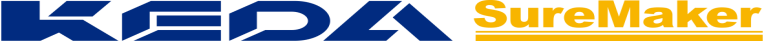  招 标 文 件招标文件编号：KDZBZB20240422-1项目名称：安徽科达机电B厂房涂装生产线设备采购招标单位：安徽科达机电股份有限公司编制单位：安徽科达机电股份有限公司编制日期：2024年4月22日目录第一部分公开招标	2第二部分投标人须知	3第三部分投标文件附件	14投标报价总表	31资格性/符合性自查自评表	33商务偏差表	38技术偏差表	39法定代表人身份证明	40授权委托书	41第一部分   公开招标安徽科达机电股份有限公司就B厂房涂装生产线设备采购及安装进行公开招标，现诚挚邀请行业专业供应商参与本项目的投标，并请按本招标文件的规定要求准备投标文件。项目名称：安徽科达机电B厂房涂装生产线设备采购招标内容：（详见技术文件要求）实施周期：（按项目进度要求完成交付）递交投标文件截止时间：2024年5月8日17时00分现场勘查地点：安徽省马鞍山市经济技术开发区天门大道南段2887号开标时间：2024年5月10日前开标地点：安徽科达机电股份有限公司招标联系人：张工联系电话：18726048629E-mail：zhangpin@kedachina.com.cn安徽科达机电股份有限公司二零二四年四月二十二日第二部分  投标人须知说明本招标文件有关条款由招标人负责解释。招标联系人及联系方式见公开招标部分。合格的投标人3.1投标人应满足以下要求：具有独立承担民事责任的能力； 注册实缴资本≥1500万人民币；具有良好的商业信誉和健全的财务会计制度；具有履行合同所必需的设备和专业技术能力；有依法缴纳税收和社会保障资金的良好记录；参加投标活动前三年内，在经营活动中没有重大违法违纪记录。3.2投标方必须是招标项目方面专业单位，在装备制造行业至少有三个以上合同金额超过500万元的业绩证明，且工程质量无不良投诉。3.3投标人必须遵守《中华人民共和国招标投标法》的有关规定和其他相关的法律、法规、规章、条例及招标文件中的规定。投标人应勘察、掌握施工现场及周围地形、地貌、水文、地质、交通道路等情况，仔细检查现有的建筑物以及可作为储存和施工用途的场地、空间，以获得一切可能影响投标报价的直接资料。中标时，不得以不完全了解本工程现场情况为理由而提出额外付款或延长竣工日期等索赔的要求。招标方不统一组织现场踏勘，投标人可自行到项目现场进行踏勘，现场踏勘的全部费用由投标人自己承担，投标人在踏勘过程中发生任何安全事故和财产损失由投标人自行负责。投标人没有对现场进行踏勘的，视同对招标工程现场已经了解。投标人应保证招标单位在本项目招标过程中以及招标结束后在使用该货物或货物的任何一部分时，免受投标人或第三方提出的侵犯其专利权、商标权、著作权或其它知识产权的起诉。投标人在投标过程中的一切费用，不论中标与否，由投标人自行承担。投标单位需提交投标保证金人民币贰拾万元整（¥200，000.00）的缴款证明，投标保证金缴款证明与标书一并密封投递。汇入投标保证金款项应注明KDZBZB20240417-1涂装线投标保证金。投标意向单位领取招标技术文件后，如因投标意向单位自身原因放弃投标，需缴纳招标技术文件领取费用人民币伍仟元整(¥5，000.00)，该费用在投标保证金退回时扣除。未中标人的投标保证金将在定标后5个工作日内无息退还到投标人汇入账户，中标人的投标保证金将在招标人收到履约保证金后的5个工作日内无息退还，但如果中标人在约定时间内拒绝与招标人签订合同，则投标保证金不予退还，并赔偿由此给招标人造成的相关损失。招标人收取投标保证金账户信息：开户银行：中国建设银行股份有限公司马鞍山开发区支行开户行号：105365065107帐户名称：安徽科达机电股份有限公司账号：34001659008059669999投标人如有疑问需要澄清，应在投标截止日期7个日历天前以电子邮件形式向招标人提出，招标人汇总后，将于投标截止时间 5个日历天前解答投标人认为需要回答的疑问，并以电子邮件形式分发给所有意向投标人。二、商务要求三、投标文件投标的语言投标人提交的投标文件以及投标人与招标人就有关投标的所有来往函电均应使用简体中文书写。投标文件构成投标人必须按资格标、技术标、经济标三个模块编写投标文件，各部分投标文件应单独装订并密封，各部分对应内容要求如下：资格标法定代表人身份证明或附有法定代表人身份证明的授权委托书（格式见本招标文件第四部分）；资格证明材料（复印件加盖公章）：营业执照副本复印件、涉及的软件和专利的著作权复印件（如有）、企业没有处于被责令停业，投标资格被取消，财产被接管、冻结、破产等状态的证明文件；2021、2022、2023年度企业财务报告；企业工商信息系统（信用中国网、中国执行信息公开网、国家企业信用信息公开网）近三年内的涉诉情况。近三年在生产制造行业内至少有3份单个合同金额500万元以上的类似案例成交合同证明（工业项目：工厂项目）；招标文件要求的其他资料或投标人认为必要的相关资料。技术标技术文件（要求见附件技术方案要求）；深化平面布局图、侧视图、截面图，三位示意图等图纸；施工方案及进度计划。售后服务方案等；经济标商务偏离表（付款条件、质保期等）；投标报价总表（格式见本招标文件第三部分）；投标书编写投标人应响应招标文件要求，完整详细地编写投标标书，请勿简单引用招标文件内容，如不能完整地体现投标技术方案和交付视为废标。投标报价和货币4.1投标报价应包含招标文件、图纸、清单所有明示、暗示的一切风险及费用。4.2投标人应在《投标报价表》上标明设备单价和总价，包含但不限于材料、人工等费用。4.3设备价格应按《投标报价表》的方式分开填写。4.3.1从中华人民共和国境内提供的货物报价应包括增值税和其他应缴税项及货物运至最终目的地的运输保险等费用。4.3.2从中华人民共和国境外提供的进口材料的报价应包括：所供材料的全部进口费用；应向中华人民共和国政府缴纳的全部关税、增值税和其他税项；材料运至最终目的地的运输保险等费用。4.4投标人所报的投标价在合同执行过程中是固定不变的，不得以任何理由予以变更。投标人提交的证明文件应是真实、合法、有效的。技术方案应包括设备的技术指标和性能的详细说明，可以是文字资料、图纸或数据。投标文件的式样和签署投标人应准备一份投标文件正本（彩色）和一份投标文件副本。投标文件需打印，并由法定代表人或授权代表在投标文件上签字，并加盖投标单位公章，投标文件的副本可采用正本的复印件。投标文件中任何行间插字、涂改和增删之处应由投标单位加盖公章。投标文件电子版本（可编辑）拷贝到U盘，一并密封投递。投标文件的递交投标文件的密封和标记。各部分投标文件应独立密封在不透明的封装中。密封封装表面应注明招标文件编号、项目名称、投标模块（资格标/技术标/经济标）、投标人名称并加盖公章。投标截止期：招标人收到投标文件的时间应不迟于规定的投标截止时间，邮寄的以邮寄到达的时间为准，投标人应自行考虑投标文件的邮寄时间。标书递交方式：优先采用邮寄送达形式，以邮寄达到时间为准，投标单位应自行考虑投标文件的邮寄时间。投标文件需要密封包装，并在快递包装袋上注明投标单位名称、投标项目、寄件人及联系方式。其次采用现场送达形式，现场送达需注意以下事项：法人送投标文件的需持身份证原件和公司营业执照原件、加盖公章的身份证复印件和公司营业执照复印件；被委托人送投标文件的需持身份证原件、加盖公章的身份证复印件及公司授权委托书。收标地址：安徽省马鞍山市经济技术开发区天门大道2887号邮    编：243000收 标 人：孟子欣联系方式：17355517731开标与评标符合性确认招标单位于开标时首先对投标人的投标文件进行符合性确认。开启标书前，有下列情况之一的投标人将被取消投标资格：投标文件未能于投标截止时间之前递交至指定地点；投标文件未密封。一般流程与规定评标流程包括各部分投标文件单独开标、初评、述标、终评。评标委员会由招标人按相关规定组建（包括但不限于的部门：审计、法务、财务、技术、采购等）。评标委员会须按所述评标办法，公平、公正、择优确定第一中标候选人。在评标过程中，出现各类带有争议性或不明确性问题均由评标委员会共同研究确定。若各评委意见不一致时，须经评标委员会全体人员独立表决并按少数服从多数的原则，形成最终书面决议。书面决议须经评标委员会全体人员签名确认并对所有评委具有约束力。开标后，投标文件概不退还。评标办法开标初评资格标开标：对投标单位进行资格审查，资格审查如企业不具备本招标项目所需资质、规模过小实施无保障、注册资金和成立年限不符、财务状况不良、不具备必要的资质证照、法律纠纷严重等问题则被淘汰，后续技术标和经济标不再开启；技术标现场开标：邀请每家投标方独立参与技术标述标会议，评标委员会对投标单位进行技术投标文件及现场述标进行评分，依据招标文件要求进行符合性确认，当技术述标得分小于70分（满分100分）则被淘汰，后续经济标不再开启；述标完成后根据述标得分确定考察单位进行考察，评审小组将组织人员到被考察单位对其公司规模、技术实力、实施能力、应用案例等进行考察（如述标前已考察可不再考察）。考察后，开启考察合格单位经济标投标文件。计算综合得分=述标得分*50%+经济标得分*50%，按综合得分排名，当述标单位大于等于5家，取得分较高的前5家述标单位进入最终报价环节；当述标单位小于5家，述标单位全部进入最终报价环节。未进入最终报价环节的单位则被淘汰。现场确定进入最终报价环节单位后，将通知30分钟内进行最终报价（未调整配置情况下不得调高），如需调整技术要求或材料清单及工程量的，按调整后进行最终报价。终评综合得分最高者为中标第一候选人（最终报价计算综合得分=述标得分*20%+最终报价得分*80%）商业保密本着保护投标人的商业机密不外泄的原则，开标采用内部开标初评，投标人不参与现场开标和初评，但开标期间需保持手机常畅通。招标单位承诺评标委员会相关人员对招评标全过程的一切相关资料及信息进行保密，不向任何人员泄露（法律、法规另有规定的情形除外）。第三部分   投标文件附件投标报价总表资格性/符合性自查自评表商务偏差表技术偏差表法定代表人身份证明授权委托书附件一：投标报价总表附件二：资格性/符合性自查自评表注：以上材料将作为投标单位有效性审核的重要内容之一，投标单位必须严格按照其内容及序列要求在投标文件中对应如实提供，投标单位根据自查结论在对应的□打“√”。(投标人签章)                                                                 年 月 日附件三：商务偏差表投标人名称：招标文件编号：投标人：（盖单位章）法定代表人或其授权代表人：（签字或盖章）日期：年月日附件四：技术偏差表投标人名称：招标文件编号：注：对“偏离”一栏，填写“无偏离、正偏离、负偏离”。其中正偏离是指所投货物技术性能优于招标文件所规定的技术性能；负偏离是指所投货物技术性能低于招标文件所规定的技术性能。投标人：（盖单位章）法定代表人或其授权代表人：（签字或盖章）日期：年月日附件五：法定代表人身份证明投标人名称：单位性质：地址：成立时间：年月日经营期限：姓名： 性别： 年龄：职务：系 的法定代表人。特此证明。投标人签字（盖公章）：年月日附件六：授权委托书本授权书声明：注册于省市市（区）工商管理局的（公司名称）在下面签字的  （授权人及职务）  授权    （公司名称）在下面签字的（被授权人及职务）为本公司的合法代理人，就（招标文件编号）招标文件的投标及合同的签订、履行直至完成，并以本公司名义处理一切与之有关的事务，我公司均予以认可，委托有关的法律后果均由我公司承担。本授权书于年月日签字生效法定代表人签字或盖章：法定代表人身份证号码：被授权代理人签字或盖章：被授权代理人身份证号码：单位名称（公章）：单位地址：条款名称编列内容交货期合同生效后150天内。质保期整线质保十二个月以上（整机质保期和核心件质保期分开）付款方式合同生效后需方凭合同原件向供方支付合同总额的30%作为预付款，供方发货前需方凭全额增值税发票支付合同总额的30%作为提货款，安装调试验收合格支付合同总额的30%作为验收款，合同总额的 10%作为质量保证金，质保期满无任何质量问题或扣除违约金等费用后予以无息支付。项目地点安徽省马鞍山市雨山区经济技术开发区天门大道南段2887号质量标准满足技术工艺要求（详见技术文件要求）是否接受联合体投标■不接受是否接受联合体投标□接受，应满足下列要求：投标预备会■不召开投标预备会□召开，召开时间： 召开地点：现场踏勘不统一组织踏勘，但为保证项目方案合理性，建议投标人进行现场踏勘。投标人应自行踏勘，所有费用自理，安全责任自负。实质性要求和条件1．满足招标文件资格要求。实质性要求和条件2．投标有效期符合要求。实质性要求和条件3．投标范围响应招标文件。实质性要求和条件4．完全响应或优于招标文件技术规范。实质性要求和条件5．工期等满足招标文件的要求。实质性要求和条件6．投标文件的编制、签署及密封等要求符合招标文件。实质性要求和条件7．未附有招标人不能接受或限制招标人权利的条件。实质性要求和条件8．无不符合其他实质性要求和条件。实质性要求和条件9．承诺若中标后完全响应招标文件合同条款要求，出具承诺函并加盖公章。偏差一般性不允许，如有偏差罗列在偏差表。履约保证金□不要求中标人提交履约保证金：履约保证金■要求，履约保证金的数额、形式及时限：履约保证金数额：中标金额的10%。履约保证金形式：①现金形式（电汇、银行转帐）；②银行保函形式履约保证金递交履约保证金的时限：接到中标通知书后7天内。履约保证金其他约定：中标人不履行与招标人订立的合同的，履约保证金不予退还，给招标人造成的损失超过履约保证金数额的，还应当对超过部分予以赔偿。最高投标限价■无最高投标限价□有，最高投标限价注：投标报价可以等于或小于最高投标限价，但不得高于最高投标限价。高于最高投标限价按照无效投标处理。增值税税金的计算方法按当前国家规定，并包含在报价中；一票制，开具13%增值税专用发票。投标报价的其他要求投标报价将被确认为满足招标文件、技术规范及项目需求的所有费用，并且报价应该被视为已经扣除所有同业折扣以及现金折扣。包括但不限于本项目的设计、设备制造、采购、供货、出口包装、运输及储存、建设、安装、调试、竣工、试验、试运行、考核运行、设计及设备资料、竣工资料、消缺、运营、运行及维护的培训、性能试验、税费（包括关税、增值税等）等一切费用。投标有效期递交投标文件截止之日起180天资格审查资料的特殊要求■无资格审查资料的特殊要求□有，具体要求是否允许递交备选投标方案■不允许是否允许递交备选投标方案□允许投标文件是否退还■否投标文件是否退还□是，退还时间：开标程序密封情况检查：由开标现场检查示众开标程序开标顺序：随机顺序包含但不限于以下涂装线报价及分项报价包含但不限于以下涂装线报价及分项报价包含但不限于以下涂装线报价及分项报价包含但不限于以下涂装线报价及分项报价包含但不限于以下涂装线报价及分项报价包含但不限于以下涂装线报价及分项报价包含但不限于以下涂装线报价及分项报价包含但不限于以下涂装线报价及分项报价包含但不限于以下涂装线报价及分项报价包含但不限于以下涂装线报价及分项报价1、涂装线报价1、涂装线报价1、涂装线报价1、涂装线报价1、涂装线报价1、涂装线报价1、涂装线报价1、涂装线报价1、涂装线报价1、涂装线报价序号项目名称型号规格单位数量单价（万元）合计（万元）生产厂家生产厂家备注1抛丸系统套12喷漆室系统套23烘干室系统套34刮腻子室系统套25腻子打磨室系统套16电控系统套17安装调试等套18运输费用套19单套合计套12、抛丸系统2、抛丸系统2、抛丸系统2、抛丸系统2、抛丸系统2、抛丸系统2、抛丸系统2、抛丸系统2、抛丸系统2、抛丸系统序号项目名称型号规格单位数量单价（万元）合计（万元）生产厂家生产厂家备注1抛丸前室体套12抛丸室体套13抛丸后室体套14补喷清理室套15隔音室套16抛丸器组件（不含电机）套167抛丸器电机套168丸料循环系统（皮带机+螺旋+斗提（不含电机）+分离+落料等）套19斗提SEW电机台110除尘系统及管路套111风机及排风管路台112照明系统套113其余辅助爬梯平台等套114单套合计套13、喷漆室3、喷漆室3、喷漆室3、喷漆室3、喷漆室3、喷漆室3、喷漆室3、喷漆室3、喷漆室3、喷漆室序号项目名称型号规格单位数量单价（万元）合计（万元）生产  厂家备注备注1室体套12漆雾过滤系统套13送风风机及管路套14排风风机及管路套15照明系统套16其余辅助爬梯平台等套17单套合计套14、烘干室4、烘干室4、烘干室4、烘干室4、烘干室4、烘干室4、烘干室4、烘干室4、烘干室4、烘干室序号项目名称型号规格单位数量单价（万元）合计（万元）生产  厂家备注备注1室体套12循环风机及管路套13排废风机及管路套14加热系统套15燃烧机套16照明系统套17其余辅助爬梯平台等套18单套合计套15、刮腻子室5、刮腻子室5、刮腻子室5、刮腻子室5、刮腻子室5、刮腻子室5、刮腻子室5、刮腻子室5、刮腻子室5、刮腻子室序号项目名称型号规格单位数量单价（万元）合计（万元）生产  厂家备注备注1室体2排废风机及管路3照明系统4其余辅助爬梯平台等5单套合计6、腻子打磨室6、腻子打磨室6、腻子打磨室6、腻子打磨室6、腻子打磨室6、腻子打磨室6、腻子打磨室6、腻子打磨室6、腻子打磨室6、腻子打磨室序号项目名称型号规格单位数量单价（万元）合计（万元）生产  厂家备注备注1室体2排废风机及管路3照明系统4其余辅助爬梯平台等5单套合计7、输送系统7、输送系统7、输送系统7、输送系统7、输送系统7、输送系统7、输送系统7、输送系统7、输送系统7、输送系统序号项目名称型号规格单位数量单价（万元）合计（万元）生产  厂家备注备注1自行环链葫芦系统套112行走电机SEW台223行走龙门架（立柱+横梁）套14行走轨道套15空中摆渡车10吨套36其余辅助爬梯平台等套17输送系统合计套18、废气处理系统8、废气处理系统8、废气处理系统8、废气处理系统8、废气处理系统8、废气处理系统8、废气处理系统8、废气处理系统8、废气处理系统8、废气处理系统序号项目名称型号规格单位数量单价（万元）合计（万元）生产  厂家备注备注1风机及管路套12漆雾过滤系统套13活性炭过滤系统套14催化燃烧系统套15其余辅助爬梯平台等套19、电控系统9、电控系统9、电控系统9、电控系统9、电控系统9、电控系统9、电控系统9、电控系统9、电控系统9、电控系统序号项目名称型号规格单位数量单价（万元）合计（万元）生产  厂家备注备注1抛丸系统电控套12喷漆系统电控套13烘干系统电控套14腻子室系统电控套15腻子打磨室系统电控套16输送系统电控套17废气处理系统电控套18电控系统合计套1评审内容招标文件要求（以招标文件实际要求为准）自查结论证明资料资格性审查1、投标人须为在中华人民共和国境内合法注册的独立企业法人，具有独立承担民事责任能力，具有独立订立合同的权利（须提供营业执照、税务登记证、组织机构代码证或三证合一版营业执照）提供未提供见投标文件第（）页资格性审查2、投标人具有招标范围起重机生产及相应资质并具有较强的经济实力、良好信誉的厂商，专业生产企业需提供生产许可证。（如法律规定工业品生产许可证含盖范围内的必需提供）。施工需提供施工许可证及安全生产许可证。提供未提供见投标文件第（）页资格性审查3、法定代表人授权委托书原件及被授权人身份证复印件（法定代表人直接投标可不提供，但须提供法定代表人身份证明）通过不通过见投标文件第（）页资格性审查4、具有完善的质量保证体系，必须持有国家认定的有资质机构颁发的ISO9000系列认证书或等同的质量保证体系认证证书。提供未提供见投标文件第（）页5、经营状况良好。提供未提供见投标文件第（）页6、投标人近三年在生产制造行业内至少有3份单个合同金额500万元以上的类似案例成交合同证明。（提供合同复印件等证明材料，包括封面、供货范围、主要参数、签字页等和用户使用证明（验收记录等）。提供未提供见投标文件第（）页符合性审查1.投标报价：符合投标人须知前附表的要求且无选择性报价□响应□未响应见投标文件第（）页符合性审查2.投标内容：响应招标文件技术规范中的内容；□响应□未响应见投标文件第（）页符合性审查3.交货期：符合投标人须知前附表的要求；□响应□未响应见投标文件第（）页符合性审查4.付款方式：符合投标人须知前附表的要求；□无偏离□有偏离见投标文件第（）页符合性审查5.投标有效期：符合投标人须知前附表的要求□响应□未响应见投标文件第（）页符合性审查6.完全响应或优于招标文件技术规范；□通过□不通过见投标文件第（）页符合性审查7. 投标文件的编制、签署及密封：符合投标人须知的要求；□通过□不通过见投标文件第（）页符合性审查8.未附有招标人不能接受或限制招标人权利的条件；□附有□未附见投标文件第（）页符合性审查9.承诺若中标后完全响应招标文件合同条款要求，出具承诺函并加盖公章。□响应□未响应见投标文件第（）页序号招标文件条目号招标文件条款投标文件条款偏差说明投标人声明：针对本招标标的，除本表已列明偏差外，我们接受招标文件规定的其余全部商务条件，并承诺按照招标文件规定的商务条件提供对应产品和服务。投标人声明：针对本招标标的，除本表已列明偏差外，我们接受招标文件规定的其余全部商务条件，并承诺按照招标文件规定的商务条件提供对应产品和服务。投标人声明：针对本招标标的，除本表已列明偏差外，我们接受招标文件规定的其余全部商务条件，并承诺按照招标文件规定的商务条件提供对应产品和服务。投标人声明：针对本招标标的，除本表已列明偏差外，我们接受招标文件规定的其余全部商务条件，并承诺按照招标文件规定的商务条件提供对应产品和服务。投标人声明：针对本招标标的，除本表已列明偏差外，我们接受招标文件规定的其余全部商务条件，并承诺按照招标文件规定的商务条件提供对应产品和服务。序号货物名称招标规格投标规格偏离说明